Rooster van aftreden Raad van Commissarissen
De zittingstermijn van een lid van de Raad van Commissarissen is bij en vanaf het opstellen van de nieuwe statuten op 24 oktober 2018 vastgesteld op 4 jaar, met de mogelijkheid tot verlenging. 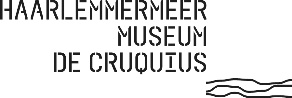 NaamDatum statutenwijziging of latere benoemingAftreden of einde 1e termijnAftreden 2e termijnMevrouw N.F. Mulder - voorzitter10 okt 201910 okt 202310 okt 2027De heer E.J. van Emmerik - financiën30 juni 201530 juni 201930 juni 2023De heer V. Audiffred - secretariaat19 december 201719 dec 2021 19 dec 2025Mevrouw I. de Jong10 juli 202010 juli 2024 10 juli 2028 Vacature